
ประกาศจังหวัดชลบุรี
เรื่อง ประกาศผู้ชนะการเสนอราคา ซื้อวัสดุสำนักงาน กระดาษพิมพ์บัตรคิว จำนวน ๕๐๐ ม้วน
โดยวิธีเฉพาะเจาะจง
--------------------------------------------------------------------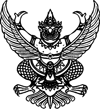 
ประกาศจังหวัดชลบุรี
เรื่อง ประกาศผู้ชนะการเสนอราคา ซื้อวัสดุสำนักงาน กระดาษพิมพ์บัตรคิว จำนวน ๕๐๐ ม้วน
โดยวิธีเฉพาะเจาะจง
--------------------------------------------------------------------               ตามที่จังหวัดชลบุรี โดยโรงพยาบาลพนัสนิคม ได้มีโครงการ ซื้อวัสดุสำนักงาน กระดาษพิมพ์บัตรคิว จำนวน ๕๐๐ ม้วน โดยวิธีเฉพาะเจาะจง  นั้น
                กระดาษพิมพ์บัตรคิว ๕๐๐ ม้วน ผู้ได้รับการคัดเลือก ได้แก่ ห้างหุ้นส่วนจำกัด ภาสิน (ขายปลีก) 
โดยเสนอราคา เป็นเงินทั้งสิ้น ๓๒,๕๐๐.๐๐ บาท (สามหมื่นสองพันห้าร้อยบาทถ้วน) รวมภาษีมูลค่าเพิ่มและภาษีอื่น ค่าขนส่ง ค่าจดทะเบียน และค่าใช้จ่ายอื่นๆ ทั้งปวง               ตามที่จังหวัดชลบุรี โดยโรงพยาบาลพนัสนิคม ได้มีโครงการ ซื้อวัสดุสำนักงาน กระดาษพิมพ์บัตรคิว จำนวน ๕๐๐ ม้วน โดยวิธีเฉพาะเจาะจง  นั้น
                กระดาษพิมพ์บัตรคิว ๕๐๐ ม้วน ผู้ได้รับการคัดเลือก ได้แก่ ห้างหุ้นส่วนจำกัด ภาสิน (ขายปลีก) 
โดยเสนอราคา เป็นเงินทั้งสิ้น ๓๒,๕๐๐.๐๐ บาท (สามหมื่นสองพันห้าร้อยบาทถ้วน) รวมภาษีมูลค่าเพิ่มและภาษีอื่น ค่าขนส่ง ค่าจดทะเบียน และค่าใช้จ่ายอื่นๆ ทั้งปวงประกาศ ณ วันที่   ๔  เมษายน  พ.ศ. ๒๕๖๗ 

                 ขนิษฐา เจริญขจรชัย              (นางขนิษฐา เจริญขจรชัย)
         ผู้อำนวยการโรงพยาบาลพนัสนิคม
   ปฏิบัติราชการแทนผู้ว่าราชการจังหวัดชลบุรี